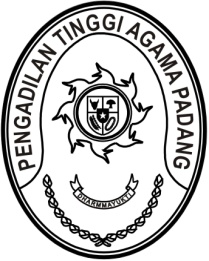 S  U  R  A  T      T  U  G  A  SNomor : W3-A/0072/ PL.00/1/2023Menimbang 	: 	bahwa dalam rangka kelancaran pelaksanaan persiapan dan pengumuman lelang POSBAKUM pada Pengadilan Agama Talu Tahun Anggaran 2023 dipandang perlu menugaskan aparatur pada Pengadilan Tinggi Agama Padang yang telah ditunjuk sebagai Pejabat Pengadaan;Dasar 	: 	1. 	Surat Sekretaris Pengadilan Tinggi Agama Padang nomor 
W3-A/3859/PL.09/12/2022 tanggal 23 Desember 2022 perihal Penunjukan Pejabat Pengadaan pada Satker Pengadilan Agama Talu;		2.	Surat Ketua Pengadilan Agama Lubuk Basung nomor 
W3-A14/146/PL.09/I/2023 tanggal 9 Januari 2023 hal Mohon Menugaskan Pejabat Pengadaan;MEMBERI TUGASKepada 	: 	Nama	: Aidil Akbar, S.E.		NIP	:	198708082006041001		Pangkat/Gol. Ru	:	Penata Muda Tk.I (III/b)		Jabatan	:	Pengelola Pengadaan Barang/Jasa Ahli Pertama		Unit Kerja	: Pengadilan Tinggi Agama PadangUntuk 	: 	Pertama	:	Melakukan rapat persiapan dan pengumuman lelang POSBAKUM Pengadilan Agama Talu tahun anggaran 2023 pada tanggal 10 Januari 2023 di Pengadilan Agama Talu;Kedua	:	Segala biaya yang timbul untuk pelaksanaan tugas ini dibebankan pada DIPA Pengadilan Agama Talu.9 Januari 2023Wakil KetuaDr. Drs. Hamdani. S, S.H., M.H.I. NIP. 195602121984031001Tembusan:Ketua Pengadilan Tinggi Agama Padang (sebagai laporan).